$76,000.00STRONG HEART – PIATT213 14TH ST EAST, MOBRIDGEMOBRIDGE THOMPSON’S OUTLOTS N ½ OF LOT 13RECORD #6482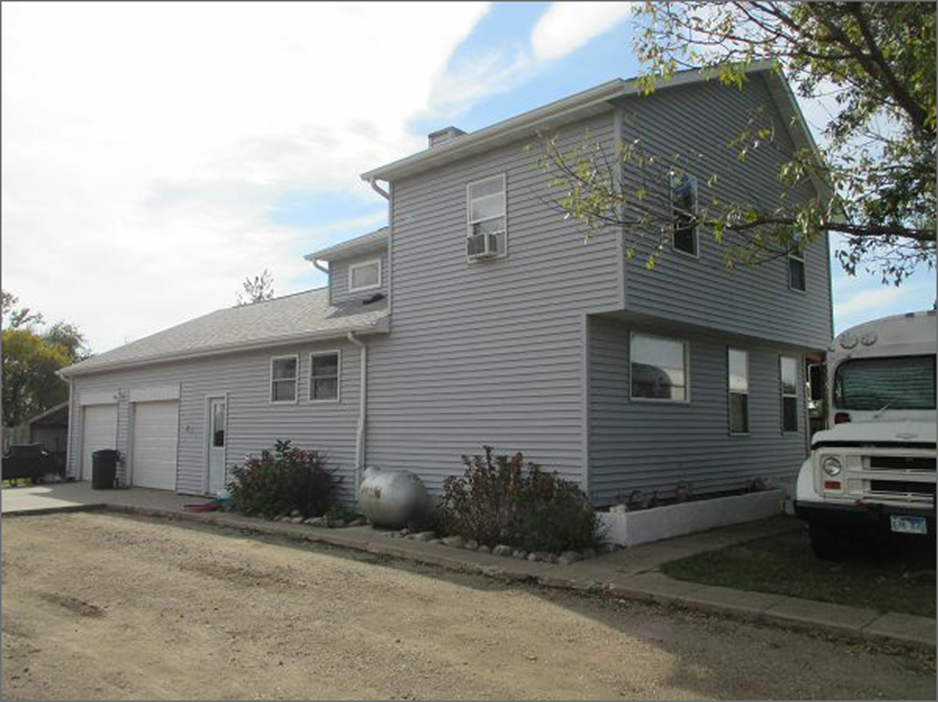 LOT SIZE 133.6’ X 132’                                   GROUND FLOOR 840 SQ FTSINGLE FAMILY 2 STORY                                1310 TOTAL SQ FT                       AVERAGE QUALITY & CONDITION               4 BEDROOMS 1 ½ BATHSBUILT IN 1920                                                   BASEMENT 840 SQ FT2007; REMODEL BATHROOM & KITHCHEN          ½ FINISHED REC BSMT2013; ADD BEDROOM                       ATTACHED GARAGE 576 SQ FT2015 VINYL SIDING, METAL WINDOWS          ROOFED PORCH 132 SQ FTSOLD ON 8/11/17 FOR $76,000                       2 METAL UTILITY SHEDSASSESSED IN 2017 AT $78,160                                  RECORD #6482                          SOLD IN 2015 FOR $61,500 ASSESSED IN 2015 AT $22,470